Календарное планирование по теме «Материалы и их свойства» в группе младшего возраста.Цель: Знакомство с материалами (дерево, бумага, ткань), их свойствами.ПОНЕДЕЛЬНИК: 23.11.2020ВТОРНИК: 24.11.2020СРЕДА: 25.11.2020ЧЕТВЕРГ: 26.11.2020ПЯТНИЦА: 27.11.2020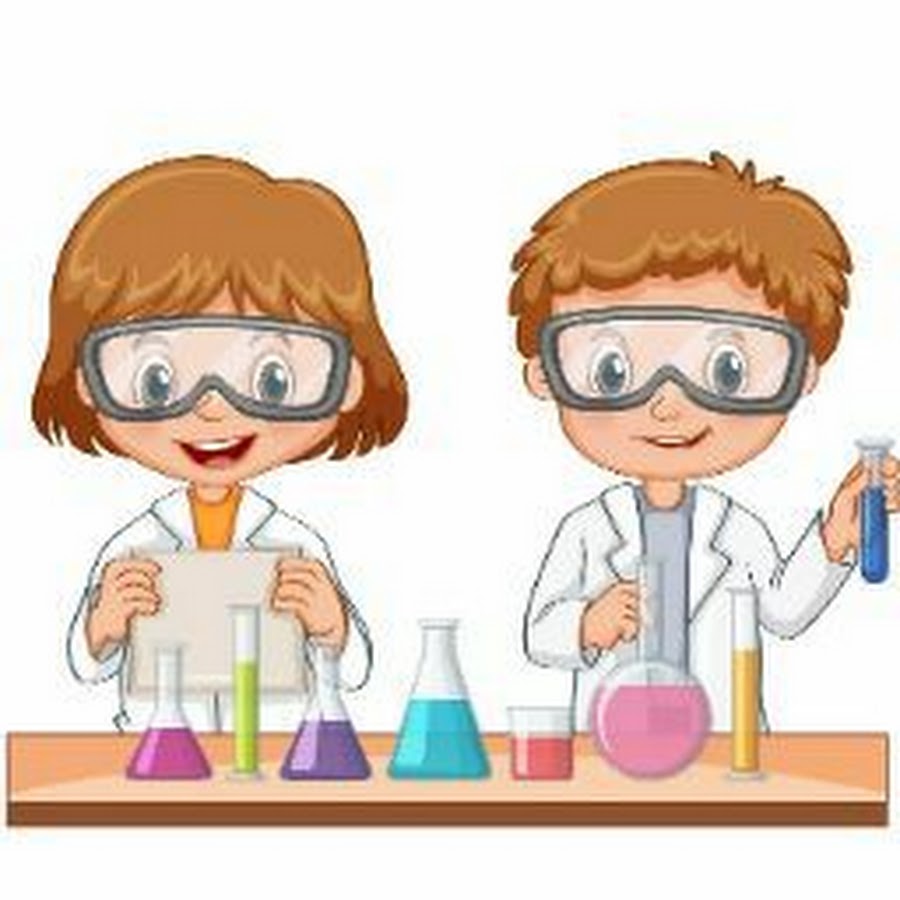 ПОНЕДЕЛЬНИК 23.11.2020Беседа на тему «Предметы вокруг нас: из чего они сделаны»  (расширять знания детей о свойствах предметов, способствовать развитию диалогической речи).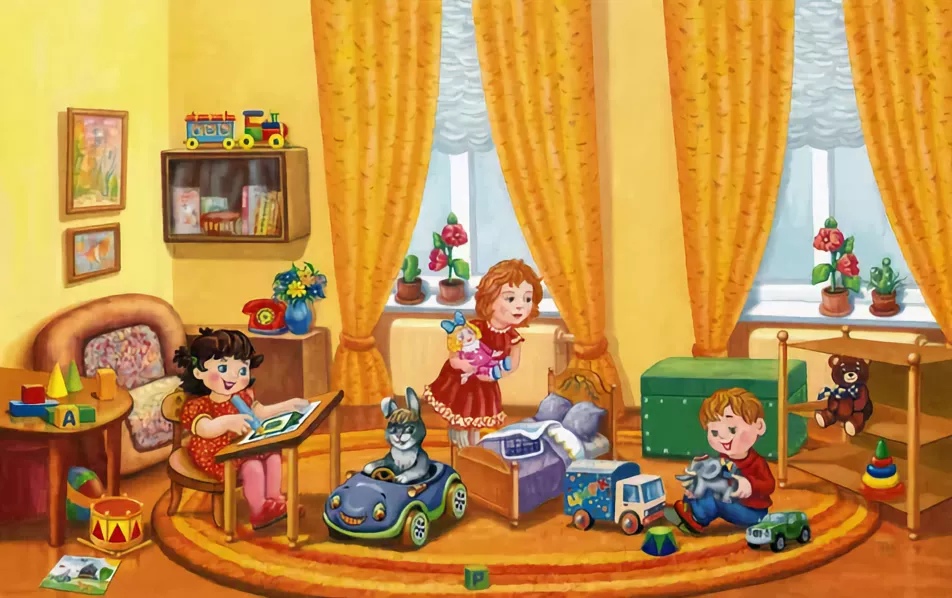 Образовательная деятельность. Ознакомление с окружающим миром, тема: «Что лучше ткань и бумага»Цель: учить различать детей ткань и бумагу, делать выводы, основываясь на собственном опыте.https://youtu.be/f_M5mmVraNs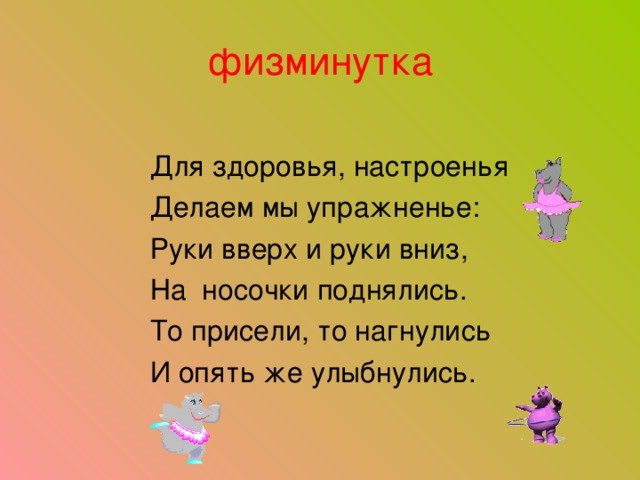 Чтение: сказка В. Осеева «Волшебная иголочка»https://mishka-knizhka.ru/skazki-dlay-detey/russkie-skazochniki/skazki-oseevoj/volshebnaja-igolochka-oseeva-v-a/Игра – ситуация: «Домик для моей одежды». Цель: Закрепить правило правильно, выворачивать, складывать одежду.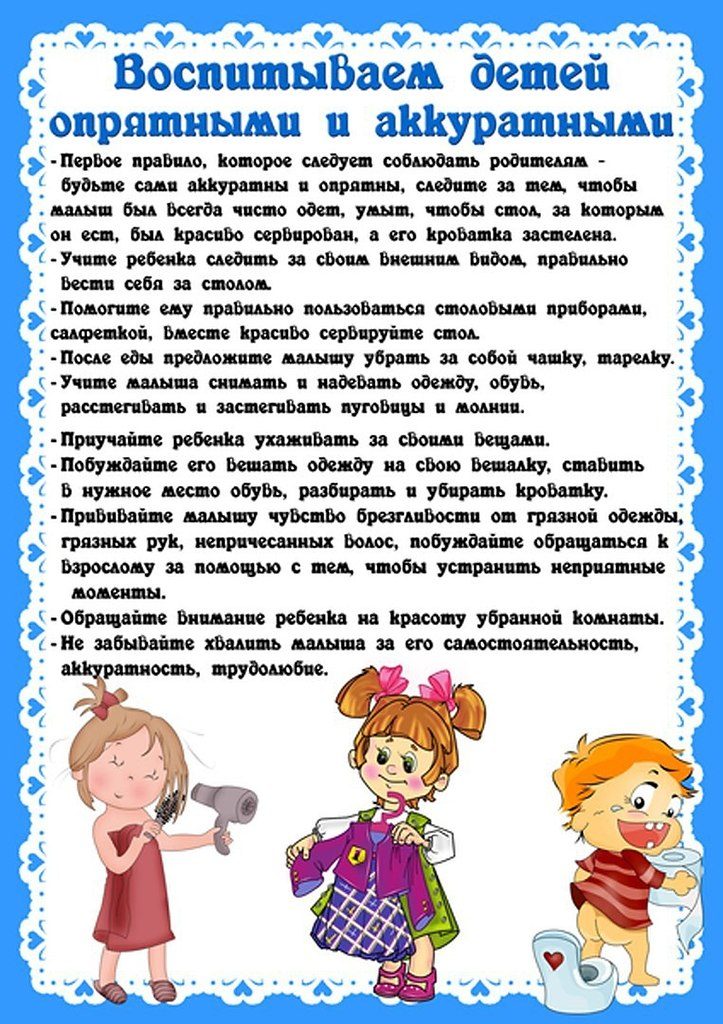 ВТОРНИК 24.11.2020Беседа: « Маша растеряша» Цель: Бережное отношение к своим вещам.Чтение сказки Л. Воронкова «Маша – растеряша (уточнить название предметов одежды и мебели, развивать умение различать место положение предмета (за, в, на, под),  способствовать формированию у детей простейших навыков опрятности и самообслуживания).https://skazki.rustih.ru/lyubov-voronkova-masha-rasteryasha/Образовательная деятельность. РисованиеТема: «Яркие флажки»Цель: формирование умения детей рисовать предметы разной формы, использовать несколько цветов красок, совершенствовать технические приемы и навыки в работы с краскамиhttps://youtu.be/8pM_XoDyzHg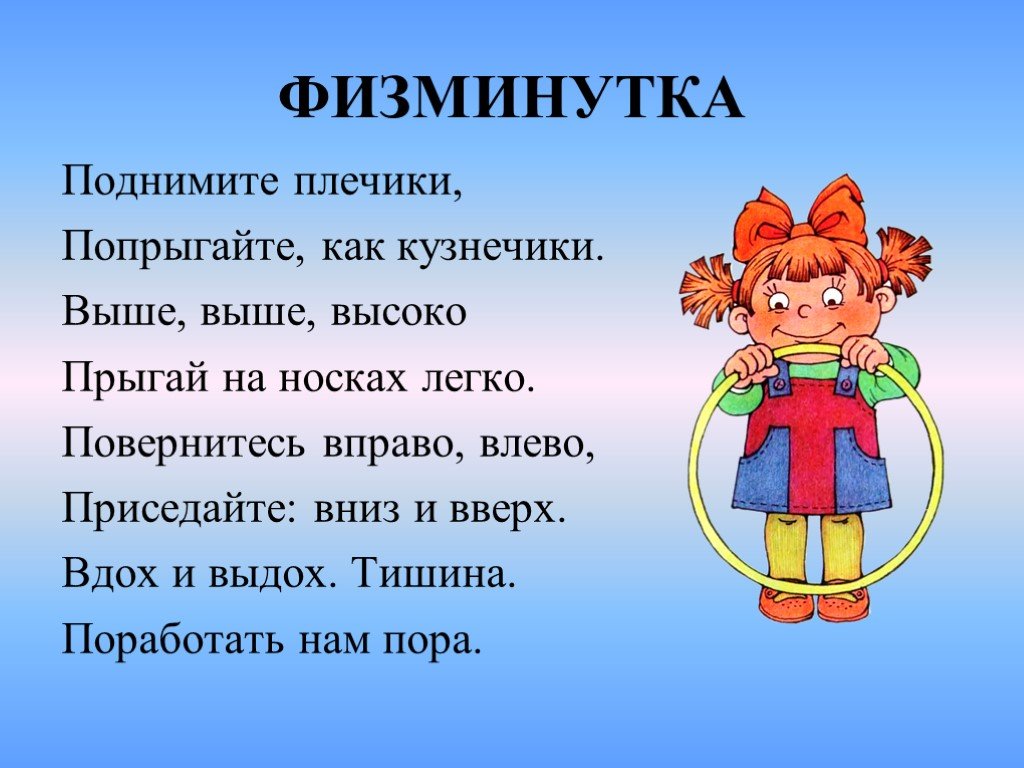 Чтение русской народной сказки «Теремок» (способствовать формированию  умения внимательно слушать сказку, упражнять в произнесении фраз с разной эмоциональной окраской, развивать диалогическую речь, обогащать и активизировать словарный запас детей, развивать память).https://mishka-knizhka.ru/skazki-dlay-detey/russkie-narodnye-skazki/russkie-skazki-pro-zhivotnyh/teremok/Экспериментальная деятельность  «Бумага – какая она» (способствовать формированию умения выявлять свойства бумаги: мягкая, непрочная, намокает, плавает, можно резать; развивать внимание, логическое мышление, речь).https://koliot.ru/nauchnye-proekty/fizika/opyty-s-bumagoj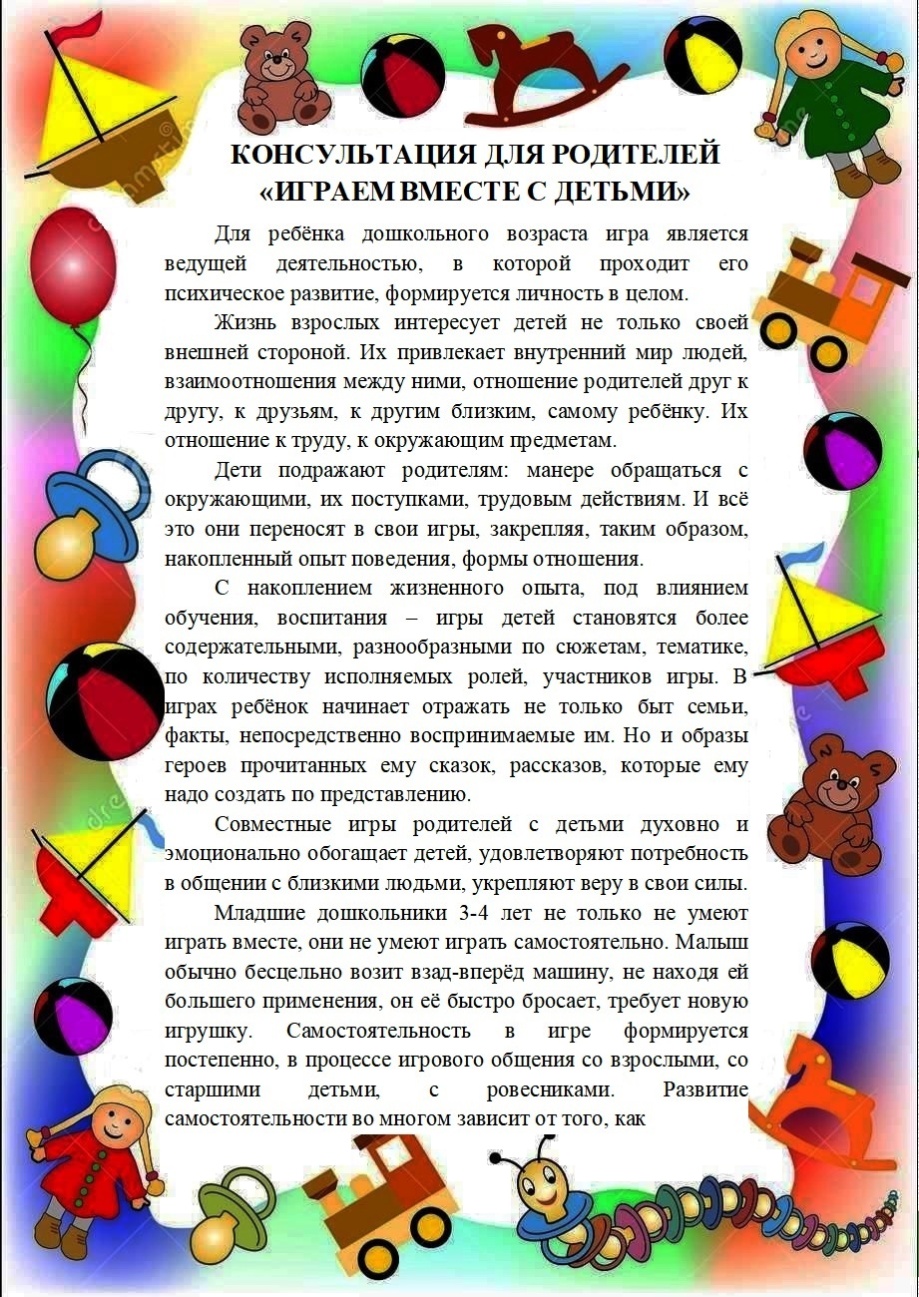 СРЕДА  25.11.2020Беседа на тему «Путешествие в прошлое стула» (расширять знания детей о том, что человек создает предметы для своей жизни, способствовать развитию диалогической речи).https://youtu.be/olkowHu5738Образовательная деятельность. ФЭМП Тема: «Один много. Круг»Цель: формирование элементарных математических представленийhttps://www.youtube.com/watch?v=9zWLhT1xmNc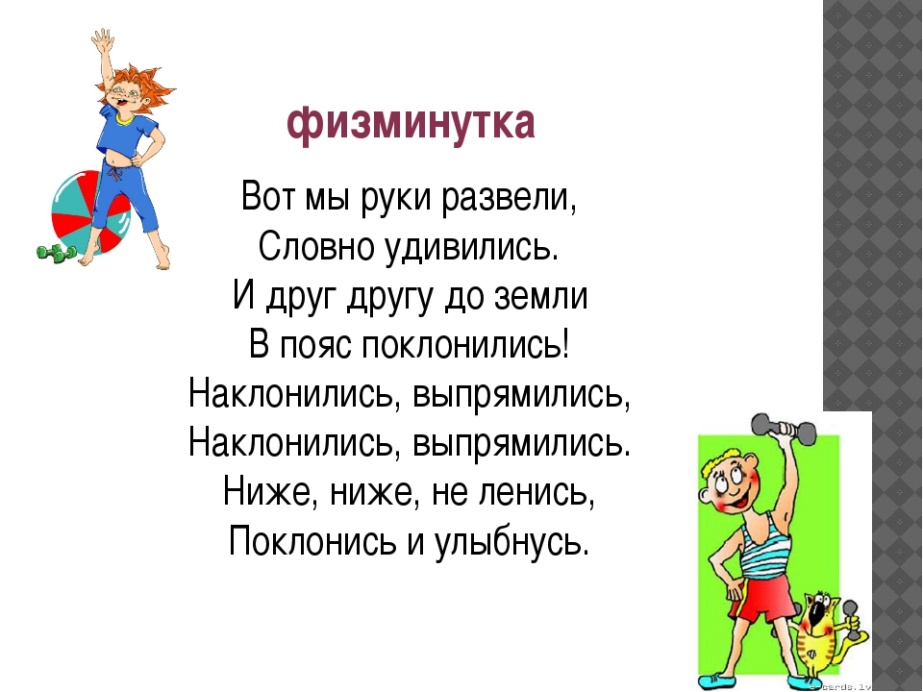 Чтение рассказа С. Маршак «Откуда стол пришёл?»https://vsebasni.ru/marshak/otkuda-stol-prishel.htmlЭкспериментальная деятельность  «Дерево» (дать детям представление о плавучести предметов, о том, что плавучесть зависит от размера предмета и его тяжести).https://youtu.be/I_kydDAwjeQДидактическая игра «Что из чего?» (упражнять детей в образовании относительных прилагательных; развивать речь).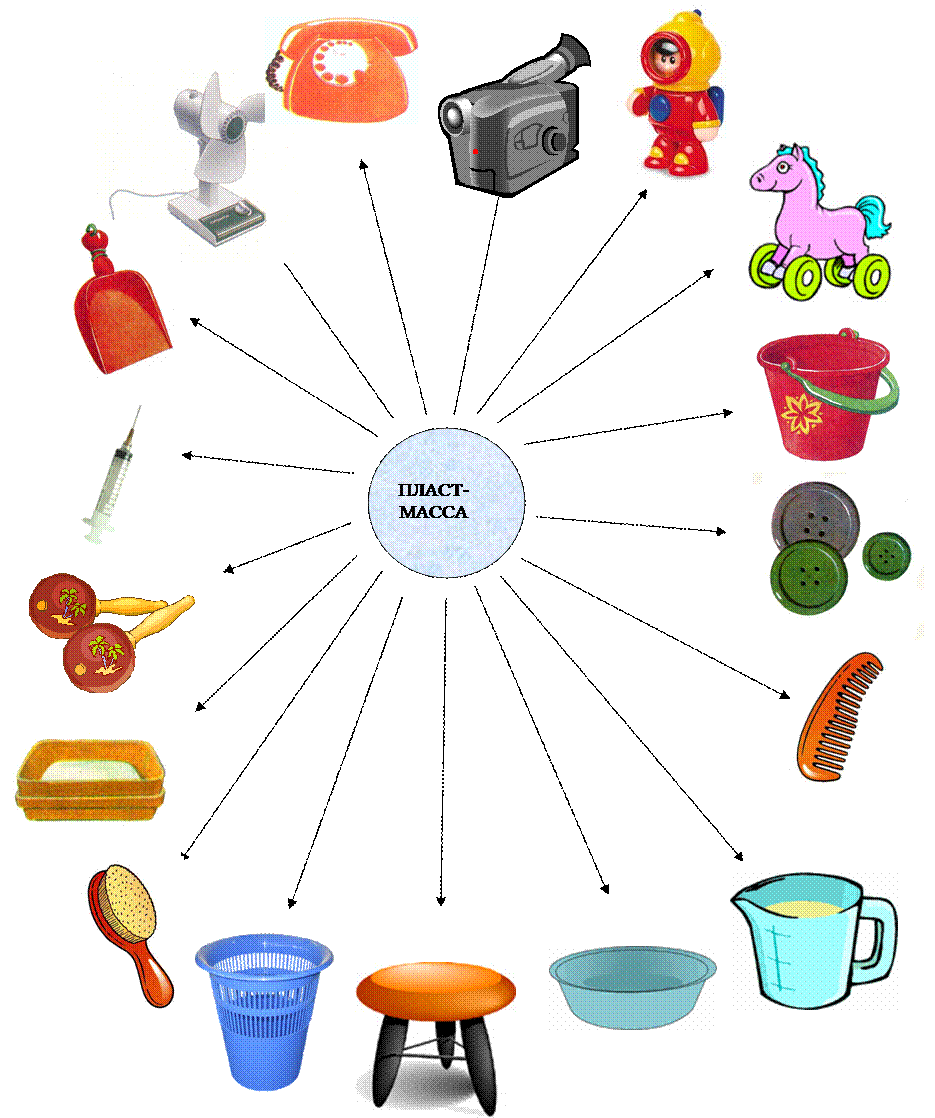 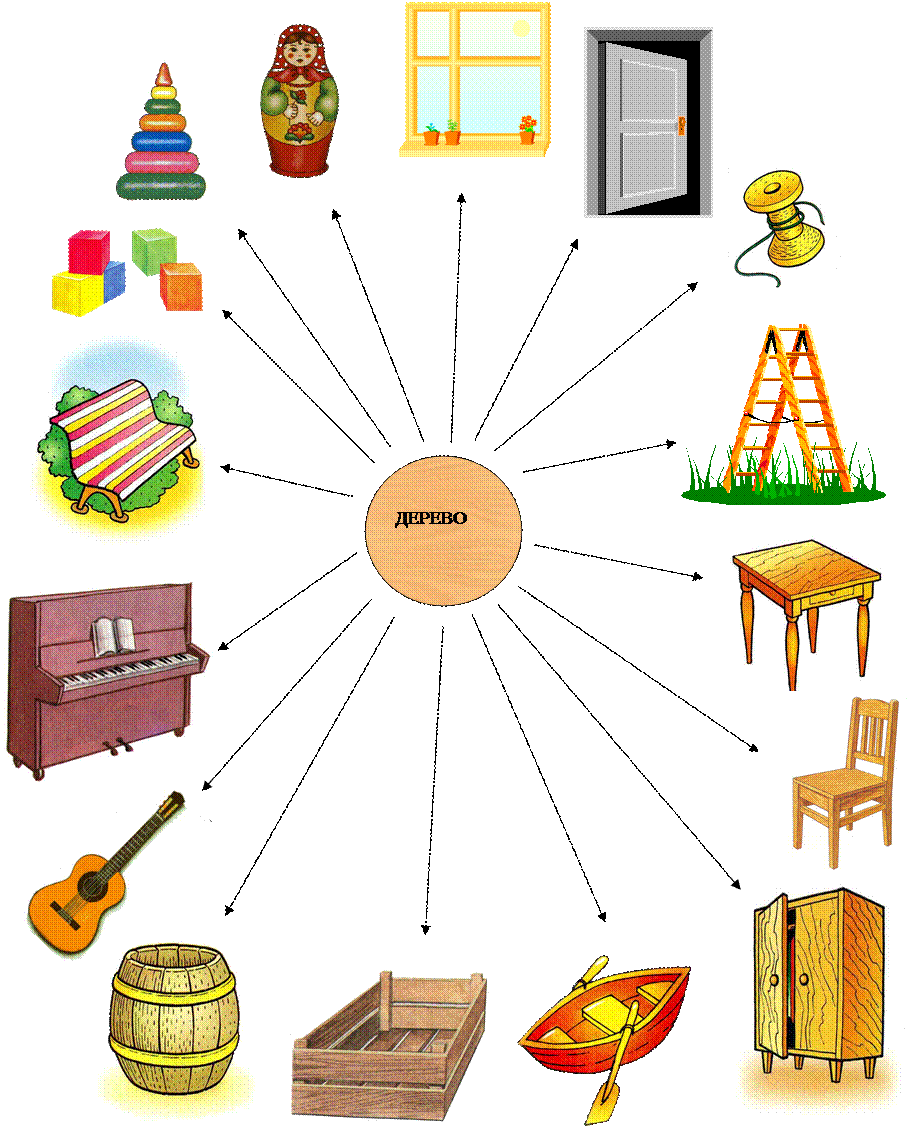 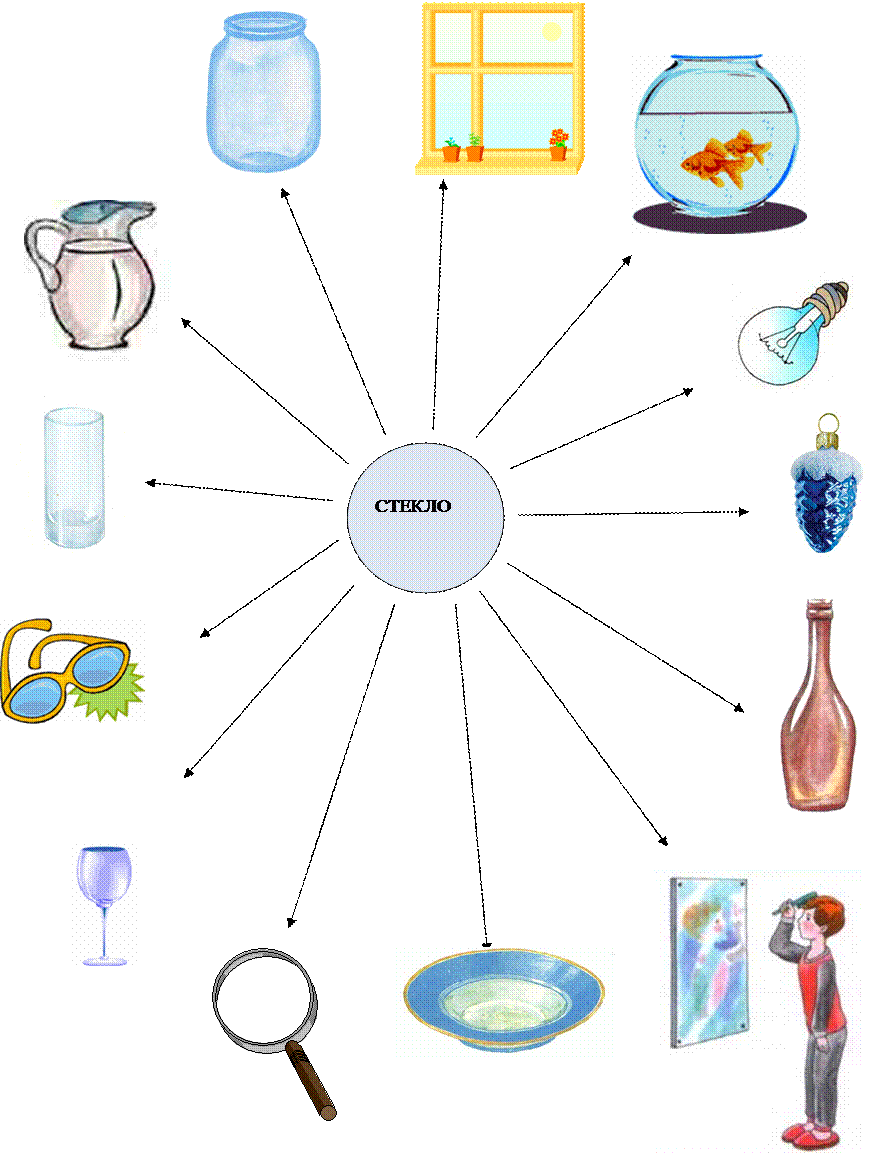 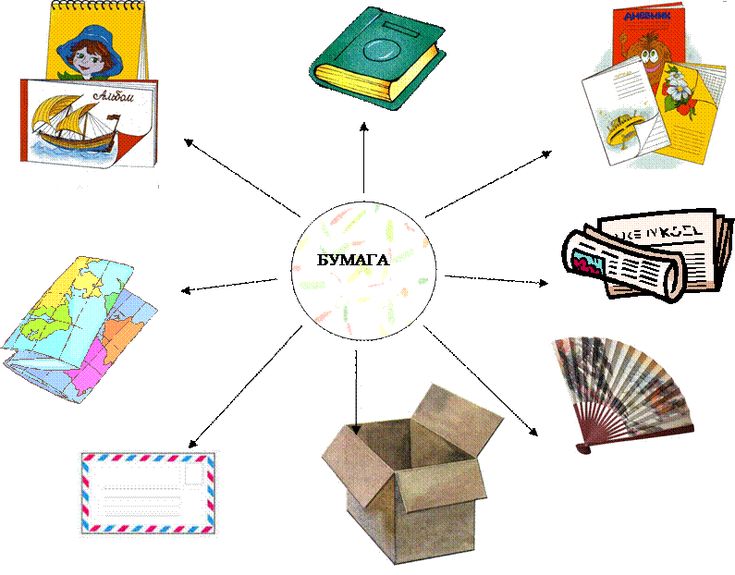 Консультация для родителей«Познание – в действие, или как проводить эксперименты с детьми»1. Не игнорируйте вопросы ребенка даже тогда, когда у вас нет времени на ответы. Если не можете ответить сразу, сделайте это позже, когда будет возможность. Наберитесь терпения и поощряйте вопросы ребенка, его желание понять окружающий мир.2. Как можно чаще задавайте ребенку вопросы: «А как ты думаешь?», «Что будет, если?», «Почему ты так считаешь?», «Как ты думаешь, что произошло?»3. Обсуждайте с ним самые обычные вещи, побуждайте его задуматься об увиденном: «Смотри, сегодня начал таять снег. Как ты думаешь, почему?», «Что будет, если мы смешаем желтую и зеленую краски?», «Для чего мы поливаем растения?», «Почему увяли цветы в букете?» и т. п.4. Не бойтесь уронить свой авторитет, объясняя ребенку, что не знаете ответа на его вопрос. Поищите ответы вместе с ребенком в энциклопедиях и другой литературе, проведите собственные исследования. Общайтесь с детьми на равных. Скажите им: «Давайте вместе поищем ответ. Мне самому это интересно».5. Предоставляйте ребенку возможность исследовать окружающий мир с помощью разных органов чувств, а не только зрения.6. Не всегда давайте ребенку готовые ответы. Предложите ему подумать самому, высказать свое предположение и проверить его на практике. Учите детей обобщать, делать выводы, искать взаимосвязи.7. Создайте специальные условия, в которых ребенок самостоятельно сможет проводить исследования, не заботясь о последствиях. Не ругайте его за пролитую воду или рассыпанный песок.8. Проанализируйте игрушки и игры вашего ребенка с точки зрения их использования для исследований. Сделайте вместе с ним простые приборы, берите на прогулки лупы, бинокли, компасы.9. Научите ребенка вести дневник наблюдений, делать зарисовки, фотографии. Обсуждайте с ним результаты работы, хвалите его.10. Не ругайте детей за испачканную или порванную в процессе исследований одежду. Выделите специальную одежду, в которой ребенок сможет проводить исследования на улице и дома. Нарядную одежду оставьте для особо торжественных случаев!11. Помните о необходимости соблюдения правил безопасности во время проведения исследований. Научите детей правильно обращаться с ножницами, иглами, ножом и т. п. Лучше, если они это сделают под вашим присмотром, чем самостоятельно. Разработайте вместе с ребенком правила проведения исследований, сделайте специальные таблички и повесьте их в лаборатории.12. Если ребенок в течение дня не успел завершить эксперимент, не убирайте оборудование и материалы, дайте ему возможность завершить исследование попозже.13. Участвуйте в экспериментировании вместе с детьми. Но только в том случае, если вам действительно интересно. Дети всегда чувствуют неискренность.14. Собирайте с ребенком разные коллекции, изучайте их. Не выбрасывайте камешки, палочки, которые он приносит с прогулок. Отведите для них специальное место, предложите вместе отмыть или очистить.15. Выделите специальную коробку для ненужных вещей и складывайте в нее вместе с ребенком коробочки, баночки, бутылочки, фантики, детали сломанных игрушек и т. п. Для взрослых это мусор, а для юного ученого — настоящий клад!16. Помните о том, ч то во время исследований природы очень важно не забывать о лозунге «Не навреди!» Аккуратно обращайтесь с живыми существами. Не ловите насекомых, не уничтожайте растения. Создавайте свои фотоколлекции увиденного.17. Помните о том, что исследовательская деятельность развивает ребенка. Готовиться к школе можно не только сидя за столом, но и познавая окружающий мир.18. Попробуйте сами посмотреть на мир другими глазами и задуматься над тем, что происходит вокруг вас. Может быть, вы тогда лучше поймете вашего ребенка.ЧЕТВЕРГ 26.11.2020Беседа «Для чего нужны ткани?» (познакомить со свойствами тканей, определить их особенности, дать представление об особенностях иглы, развивать логическое мышление, сообразительность).https://youtu.be/Ia4SnSvVvpMОбразовательная деятельность. ЛепкаТема: «Миски трех медведей»Цель: формирование умения детей сплющивать шарик, скатанный из глины, между ладоней и делать пальцем углубление в середине сплющенного комочка.https://youtu.be/2aNfV335K-8Заучивание потешки: « За осанкой не слежу, скрученный весь день хожу. Чтобы мне здоровым быть, надо за спиной следить.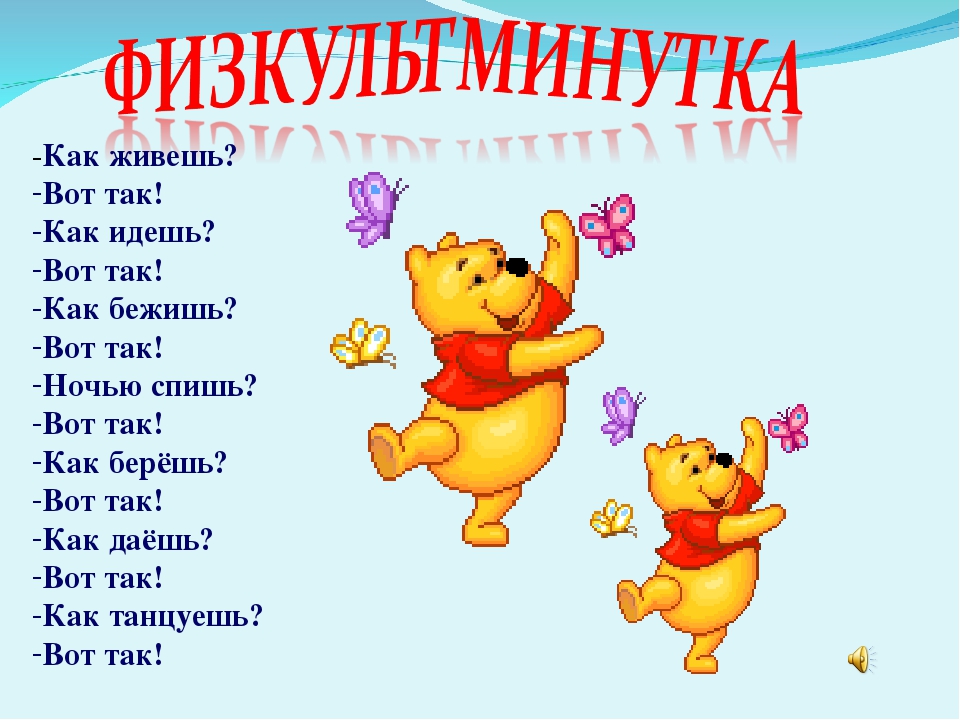 Дидактическая игра «На что это похоже?» (познакомить детей со свойствами бумаги (рвется, мнется), способствовать развитию воображения, речи, мелкой моторики пальцев).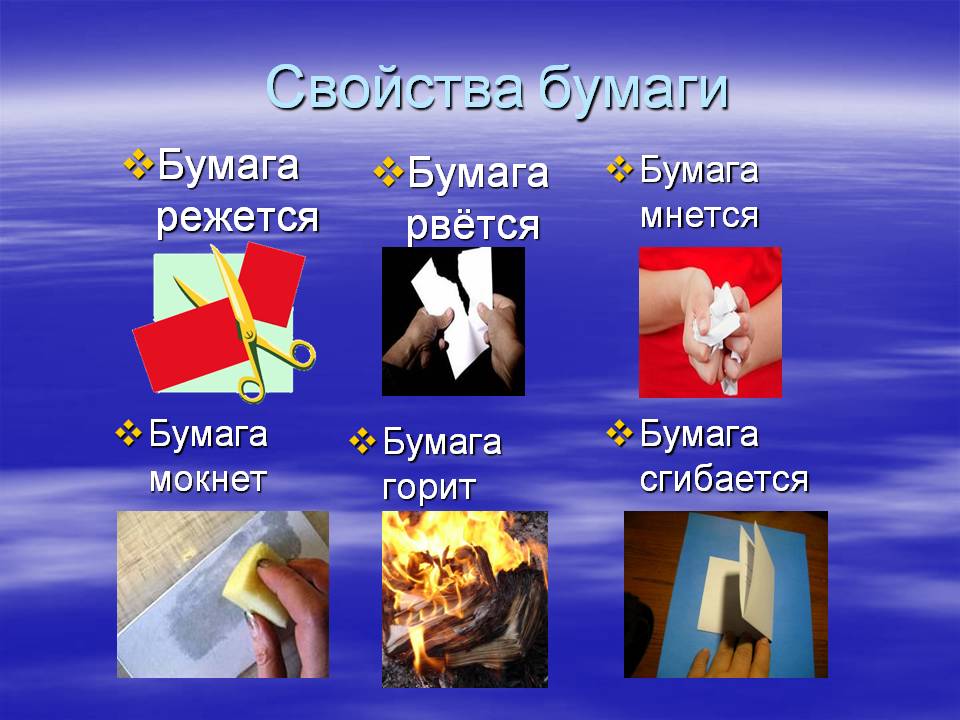 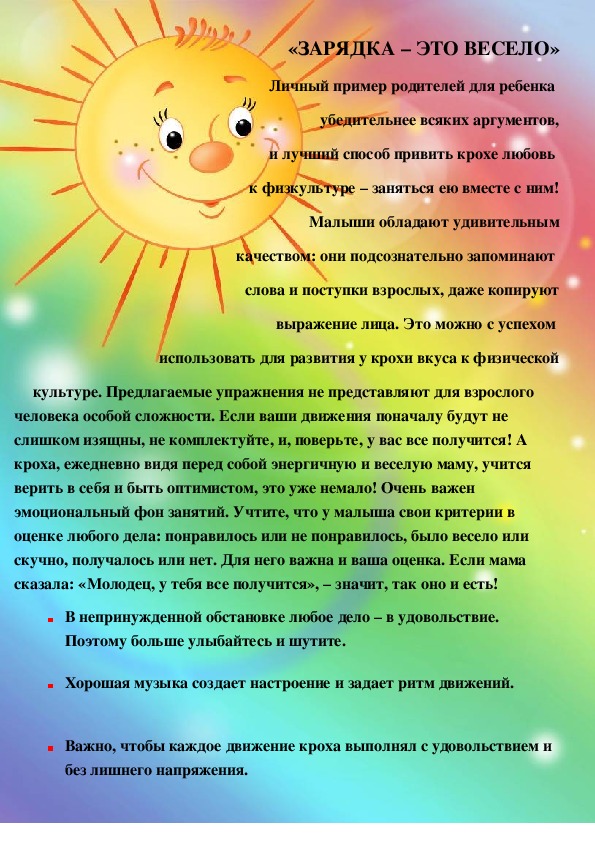 ПЯТНИЦА 27.11.20201. Рассматривание иллюстраций и картинок: «Посуда», «Мебель», «Одежда» (развивать интерес к процессу изготовления и составу, свойствам различных предметов).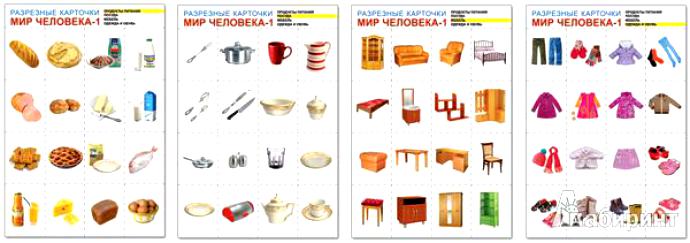 2. Образовательная деятельность. Развитие речи.Тема: «Любимые сказки»Цель: Уточнение и обогащение знания детей о русских народных сказкахhttps://youtu.be/IXCwbY5QLh83. 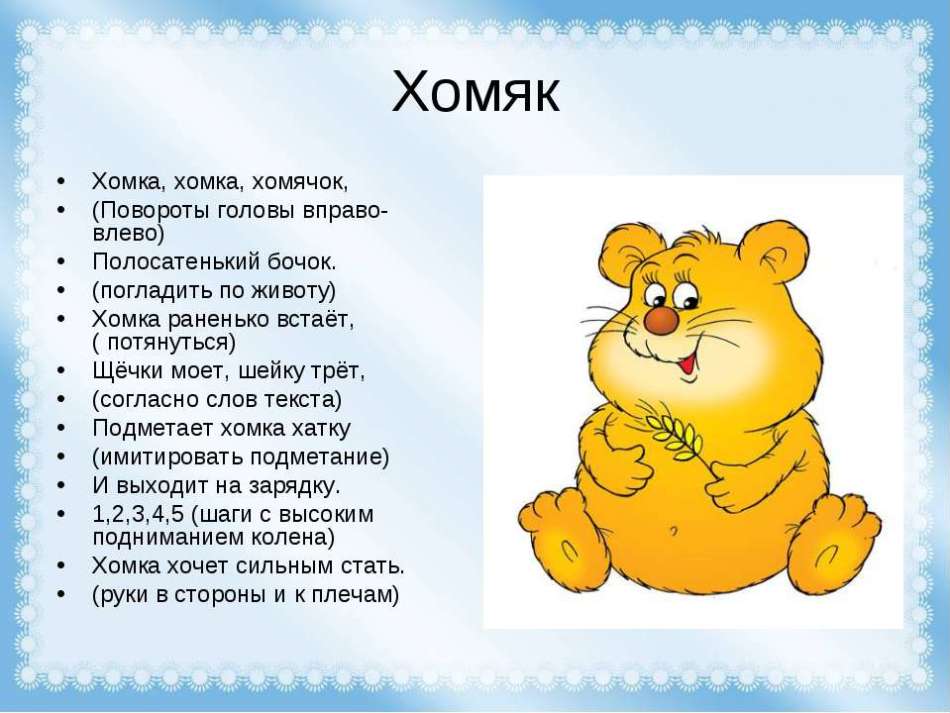 4. «Очень, нужен людям сон» Цель: Развивать у детей интерес к своему здоровью; учить заботиться о себе; закреплять знания о том, что сон необходим человеку, запоминать правила поведения перед сном; развивать умения делать простейшие выводы.https://www.maam.ru/detskijsad/nod-ochen-nuzhen-lyudjam-son-vo-2-ml-grupe.html5. Сюжетно – ролевая игра «Магазин одежды» (побуждать детей выполнять игровые действия (продавец – продает, покупатель – покупает); продолжать формировать умения осуществлять игровые действия по речевой инструкции, действовать согласно принятой на себя роли; закреплять знания  называть и различать предметы одежды; воспитывать дружеское отношение друг к другу, коммуникативные навыки).https://infourok.ru/konspekt-syuzhetnorolevoy-igri-magazin-odezhdi-1804375.html